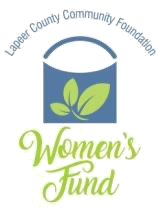 Yes! I want to join the LCCF Women’s Fund!!!__X_	I wish to join as a FRIEND for a pledge of $500.___	I wish to join at the SILVER level for an additional pledge of $500.  I am currently a:	__FRIEND	__FOUNDER___	I wish to join at the GOLD level for an additional pledge of $500.  I am currently a:	__SILVER FRIEND	__SILVER FOUNDERThis pledge is in (please circle) Memory or Honor of:  __________________________________________________________(  ) I would like to pay by check made out to LCCF Women’s Fund	(  ) I will pay online at:  www.lapeercountycf.org(  ) I would like to make a payment of $________ through my credit card	(  ) MasterCard	(  ) Visa	(  ) American Express#:______________________________________________	Exp. Date _________________Name: _________________________________________________Address: ____________________________________________________________________________________Phone: _____________________________	Email: ___________________________________________________The Women’s Fund is a charitable fund held and administered by the Lapeer County Community Foundation.235 W. Nepessing Street, Lapeer, MI 48446 - 810-664-0691 -nboxey@lapeercountycf.org - www.lapeercountycf.org